ČSO ve spolupráci s A Rocha - Křesťané v ochraně přírody, o.p.s.  a Duha Čolci ČernčiceVás srdečně zve na sobotní dopolední ornitologicko – botanickou procházku okolím Černčic                    Vítání ptačího zpěvu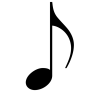 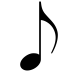 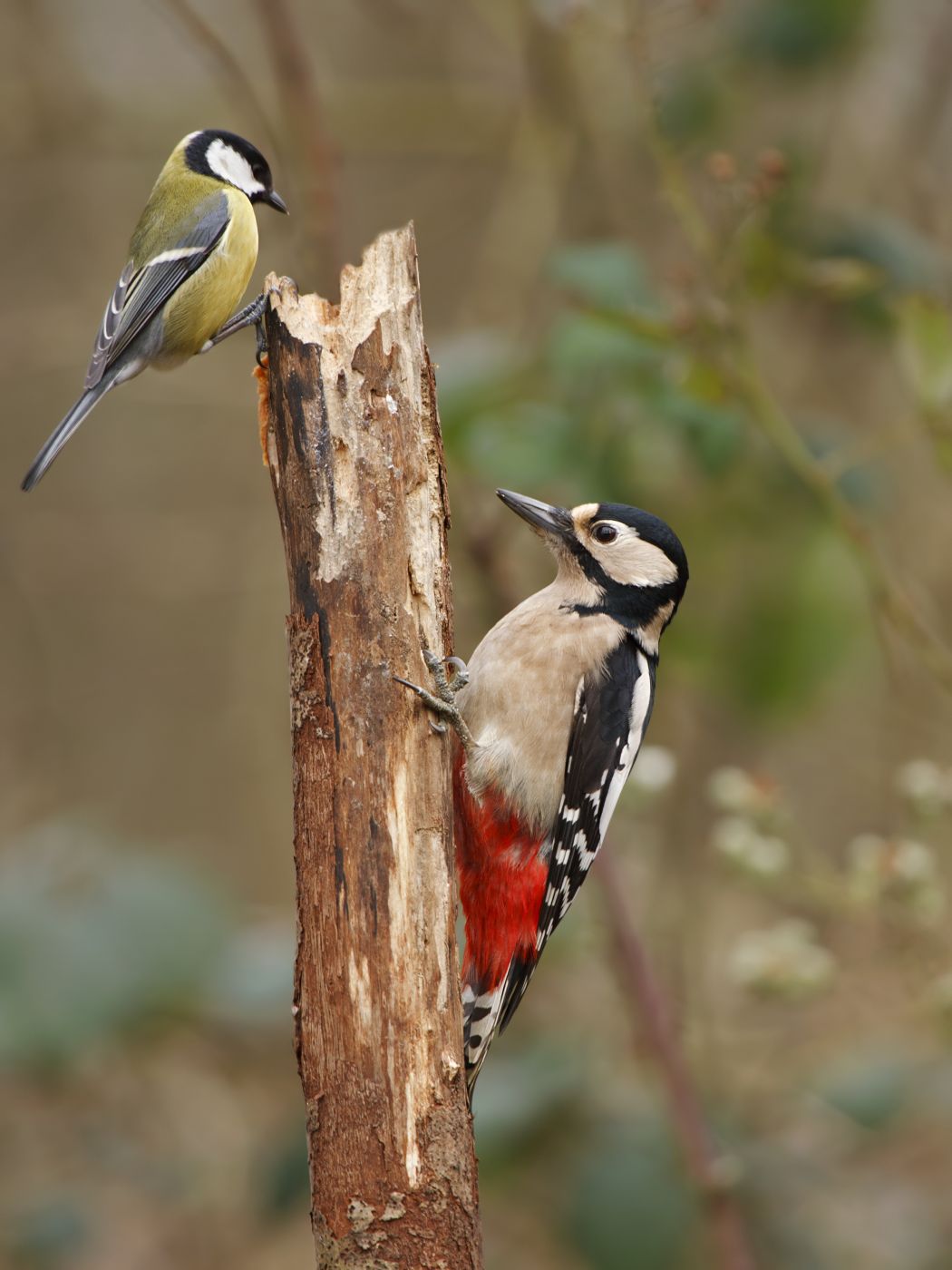 29. dubna 2023 od 8 hodin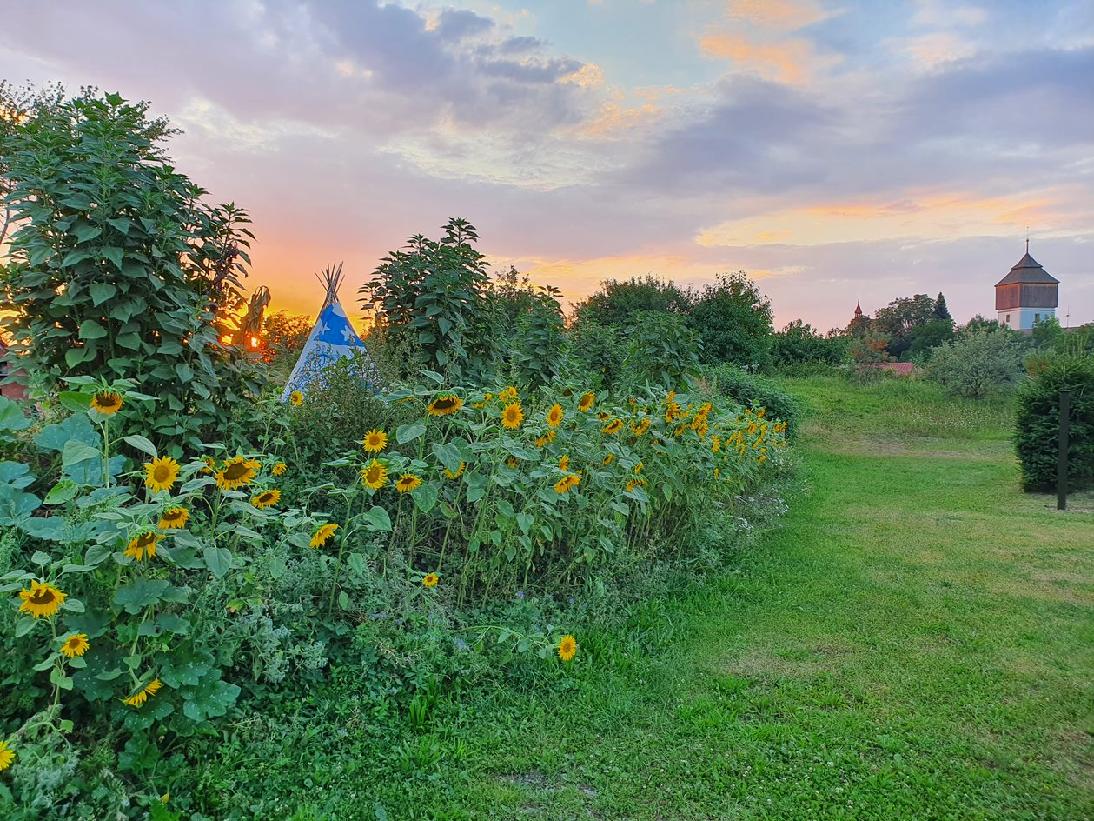 Sraz je v Černčicích před kostelem. Při nenáročné procházce (cca 3 km) si budeme všímat především zdejších ptačích druhů a hajní květeny.Na trase proběhne odchyt a kroužkování ptáků (pod vedením ornitologa Vojty Volfa).Zakončení akce bude v krásné přírodní zahradě U Lánské cesty, kde bude připraveno drobné občerstvení za dobrovolnýfinanční příspěvek.Akce je určena pro rodiny s dětmi a všechny přátele přírody.S sebou doporučujeme vzít dalekohled, případně atlas ptáků či rostlin a buřty nebo něco na opečení.psvetlik@arocha.cz,  www.arocha.cztel: 775 042 228, 603 959 813